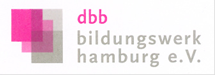 dbb Bildungswerk Hamburg  Mönkedamm 11, 20457 HamburgHamburg, im Februar 2024Antrag auf Dienstbefreiung/SonderurlaubHerr/Frau ___________________________________________________________________Dienststelle: ______________________________________________________________nimmt am 11. März 2024 von 9.00 bis ca. 17.00 Uhr an dem Seminar „Vorbereitung auf den Ruhestand“ teil.Wir bitten, ihr/ihm für die Teilnahme an diesem Seminar Sonderurlaub/Dienstbefreiungals hamburgische Beamtinnen und Beamte nach Nr. 6 bzw. 8 Richtlinien über die Bewilligung von Sonderurlaub für Beamtinnen und Beamte sowie Richterinnen und Richter (HmbSUrlR) vom 14. Mai.2013,als Bundesbeamtinnen und –beamte nach § 15 Nr. 2 Sonderurlaubsverordnung –SurlV vom 01.06.2016als Arbeitnehmer/in des öffentlichen Dienstes nach § 29 TV-L bzw. § 29  TVöDzu genehmigen.Mit freundlichem Gruß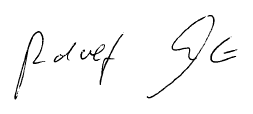 (Rudolf Klüver)Vorsitzender